Tutoring Appointment Text Message AlertsHow to Activate Text Message Alerts From TutorTracYou now have the option to receive SMS Text Message Alerts from TutorTrac for your tutoring appointments.  Please follow directions below to learn how to activate Text Alerts. Please note that standard text messaging rates apply.Sign into TutorTrac by going to www.bucks.edu/tutor.  From the “Schedule Appointment” link, click on “Enter TutorTrac”.  Once you have signed into TutorTrac, you will see the screen below: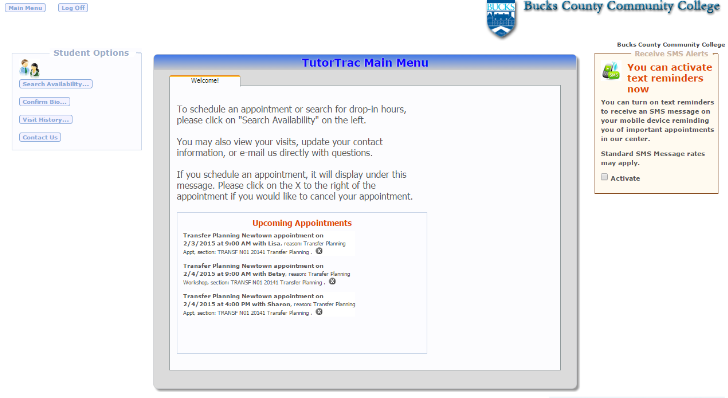 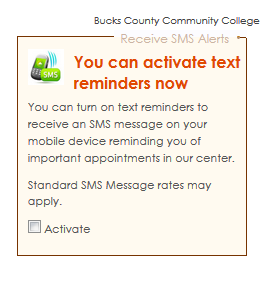 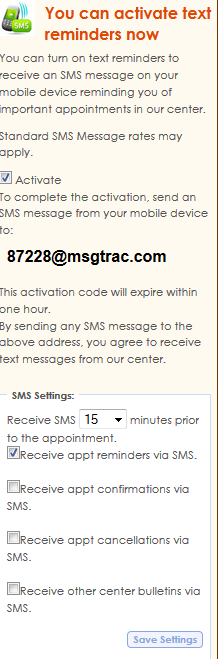 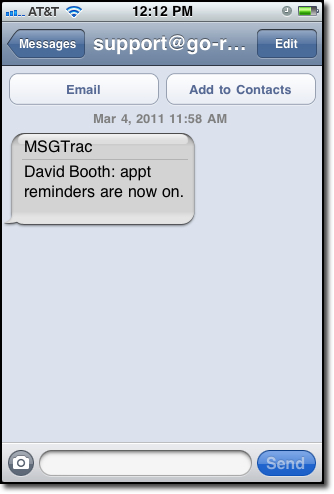 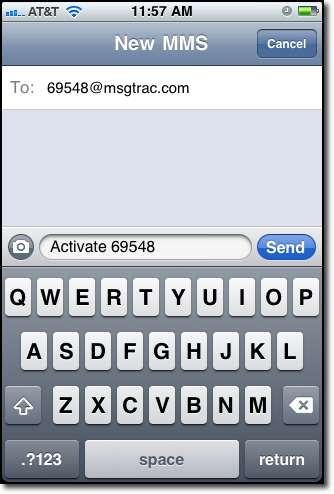 If you have any questions, please call the BCCC Tutoring Center’s main number at 215-968-8044.